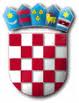 REPUBLIKA HRVATSKAKRAPINSKO-ZAGORSKA ŽUPANIJAGRAD ZLATARGRADONAČELNIKKLASA: 061-01/23-01/01URBROJ: 2140-07-02-23-6Zlatar, 31. ožujka 2023.GRAD ZLATARGRADSKO VIJEĆEPREDMET: Zaključak o dodjeli javnih priznanja Grada Zlatara za 2023. godinu – prijedlog za donošenje	Na temelju članka 7. Odluke o javnim priznanjima Grada Zlatara („Službeni glasnik Krapinsko – zagorske županije“ broj 6/07), gradonačelnica Grada Zlatara upućuje Gradskom vijeću Grada Zlatara na donošenje konačni prijedlog Zaključka o dodjeli javnih priznanja Grada Zlatara za 2023. godinu.	Gradonačelnica Grada Zlatara je 06. veljače 2023. godine uputila Javni poziv za podnošenje prijedloga za dodjelu javnih priznanja Grada Zlatara za 2023. godinu.	Temeljem do 13. ožujka 2023. godine zaprimljenih prijedloga načinjen je konačni prijedlog Zaključka o dodjeli javnih priznanja Grada Zlatara za 2023. godinu, koji se dostavlja u prilogu.GRADONAČELNICAJasenka Auguštan-PentekPrilog:Zaključak o dodjeli javnih priznanja Grada Zlatara za 2023. godinu